УКРАЇНА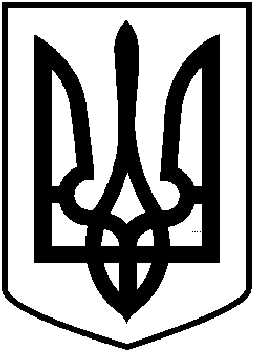 ЧОРТКІВСЬКА  МІСЬКА  РАДАТРИДЦЯТЬ ТРЕТЯ СЕСІЯ СЬОМОГО СКЛИКАННЯ                                             РІШЕННЯ                                                       від 12  грудня  2017 року                       				      № 891м. Чортків                               Про   затвердження      Програмирозвитку культури в м. Чорткові на 2018-2020 роки        З метою належного задоволення культурних та духовних потреб мешканців міста Чорткова, враховуючи рішення виконавчого комітету міської ради від 05 грудня 2017 року № 466 «Про схвалення Програми розвитку культури  в м. Чорткові на 2018-2020 роки», керуючись  статтею 26 Закону України «Про місцеве самоврядування в Україні», міська радаВИРІШИЛА: 1.Затвердити Програму розвитку культури в м. Чорткові на 2018-2020 роки  згідно додатку.2.Фінансовому управлінню міської ради забезпечити фінансування Програми в межах коштів передбачених бюджетом.3. Копію рішення направити у фінансове управління та відділ культури, туризму, національностей та релігії міської ради.	4.Контроль за організацією виконання  рішення покласти на заступника міського голови з питань діяльності виконавчих органів міської ради Тимофія Р.М. та  постійну комісію міської ради з  гуманітарних питань та соціального захисту громадян.Секретар міської ради                                                                   Я.П. Дзиндра